Приложение №6к листу голосования члена Организационного комитета Международной олимпиады Ассоциации образовательных организаций высшего образования «Глобальные университеты» для абитуриентов магистратурыСтруктура научного профиля (портфолио) потенциальных научных руководителей участников Международной олимпиады Ассоциации «Глобальные университеты» по треку аспирантуры в 2020-2021 гг. УниверситетНациональный исследовательский Томский государственный университетИнститут прикладной математики и компьютерных наукУровень владения английским языкомПродвинутыйНаправление подготовки, на которое будет приниматься аспирантИнформатика и вычислительная техника, Компьютерные и информационные наукиКод направления подготовки, на которое будет приниматься аспирант09.06.01, 02.06.01Перечень исследовательских проектов потенциального научного руководителя (участие/руководство)Руководитель инициативного проекта «Создание интеллектуальной системы детектирования, распознавания и понимания искаженных печатных текстов на изображениях и видео» поддержанного грантом РФФИ № 18-08-00977a.Перечень возможных тем для исследованияРазвитие методов вычислительного интеллекта.Применение искусственных нейронных сетей и эволюционных алгоритмов для обработки и анализа изображений.Распознавание образов на изображениях на основе применения иерархической временной сети.Распознавание жестов на видео последовательностях.Распознавание лиц на изображениях и видео последовательностях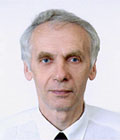 Research supervisor:Spitsin V.G.,Doctor of Philosophy (TSU)Компьютерное зрениеResearch supervisor:Spitsin V.G.,Doctor of Philosophy (TSU)Supervisor’s research interests: The development of computational intelligence methods.The use of artificial neural networks and evolutionary algorithms for image processing and analysis.Character recognition on images based on the use of a hierarchical time network.Recognition of gestures on video sequences.Face recognition on images and video sequences.Research supervisor:Spitsin V.G.,Doctor of Philosophy (TSU)Supervisor’s main publications: 7Друки А.А., В.Г. Спицын В.Г., Болотова Ю.А., Олива Д., Гельгинберг А.М. Разработка алгоритма отслеживания лица человека на основе применения оптического потока // Научная визуализация, Т. 10, № 5, 2018, С. 86 – 101. Перевод: Druki A.A., Spitsyn V.G., Bolotova Yu.A., Oliva D., Gelginberg A.V. Development of the human face tracking algorithm based on the optical flow application // Scientific Visualization, Vol. 10, №. 5, 2018, pp. 86 – 101,Болотова Ю.А., Спицын В.Г., Осина П.М. Обзор алгоритмов детектирования текстовых областей на изображениях и видеозаписях // Компьютерная оптика. Т. 41. № 3. 2017. С. 441-452. Перевод: Bolotova Y.A., Spitsyn V.G., Osina P.M. A review of algorithms for text detection in images and videos // Computer optics, Vol. 41, №. 3, 2017, pp. 441-452Спицын В.Г., Болотова Ю.А., Фан Н.Х., Буй Т.Т.Ч. Применение вейвлет-преобразования Хаара, метода главных компонент и нейронных сетей для оптического распознавания символов на изображениях в присутствии импульсного шума // Компьютерная оптика. Т. 40. № 2. 2016. С. 249-257. 